Sample Facebook PostStart Your Post By Clicking the Photo Icon First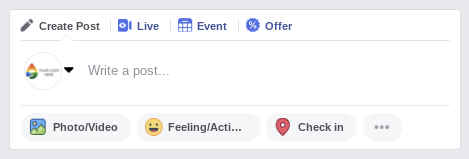 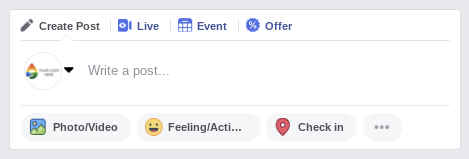 Create Your Album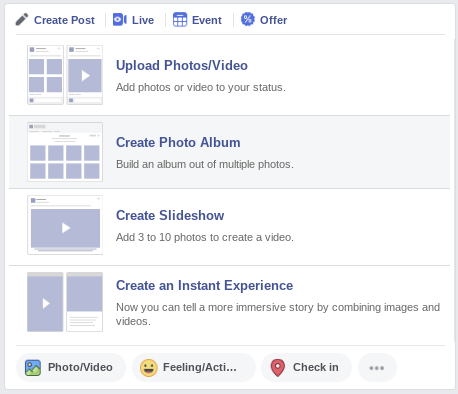 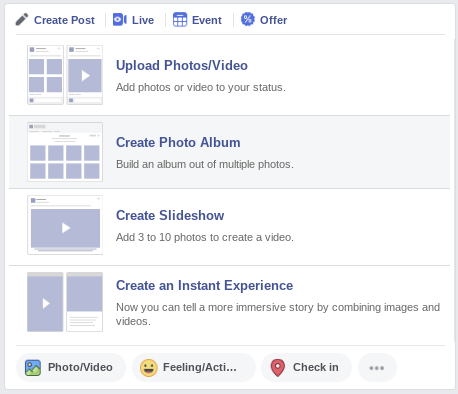 Add Photos, Captions, and Tags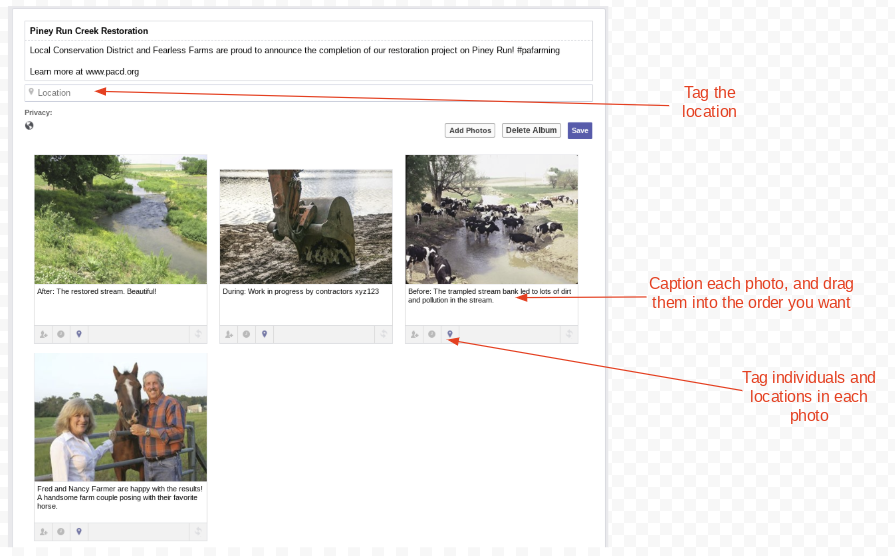 Album DescriptionLocal Conservation District and Fearless Farms are proud to announce the completion of our restoration project on Piney Run! #pafarming, #carboncountypaLink to learn more:  YOUR URLAfter Photo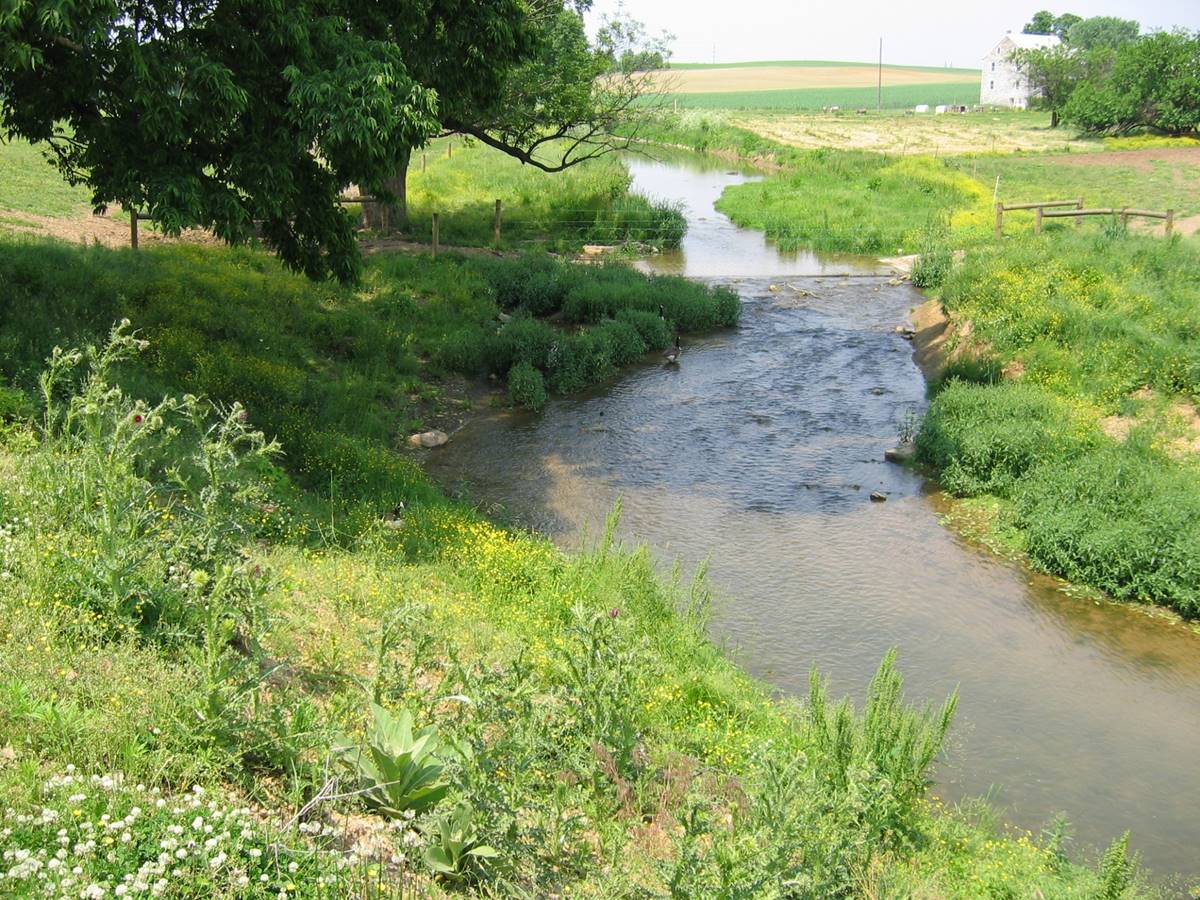 Caption #1: After: The restored stream. Beautiful!During Photo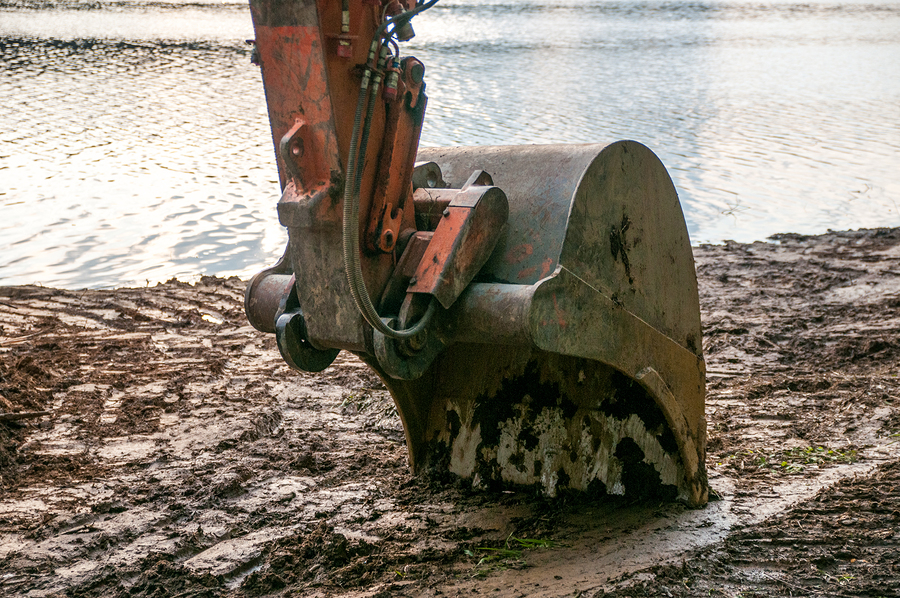 Caption #2: During: Work in progress by contractors xyz123Before Photo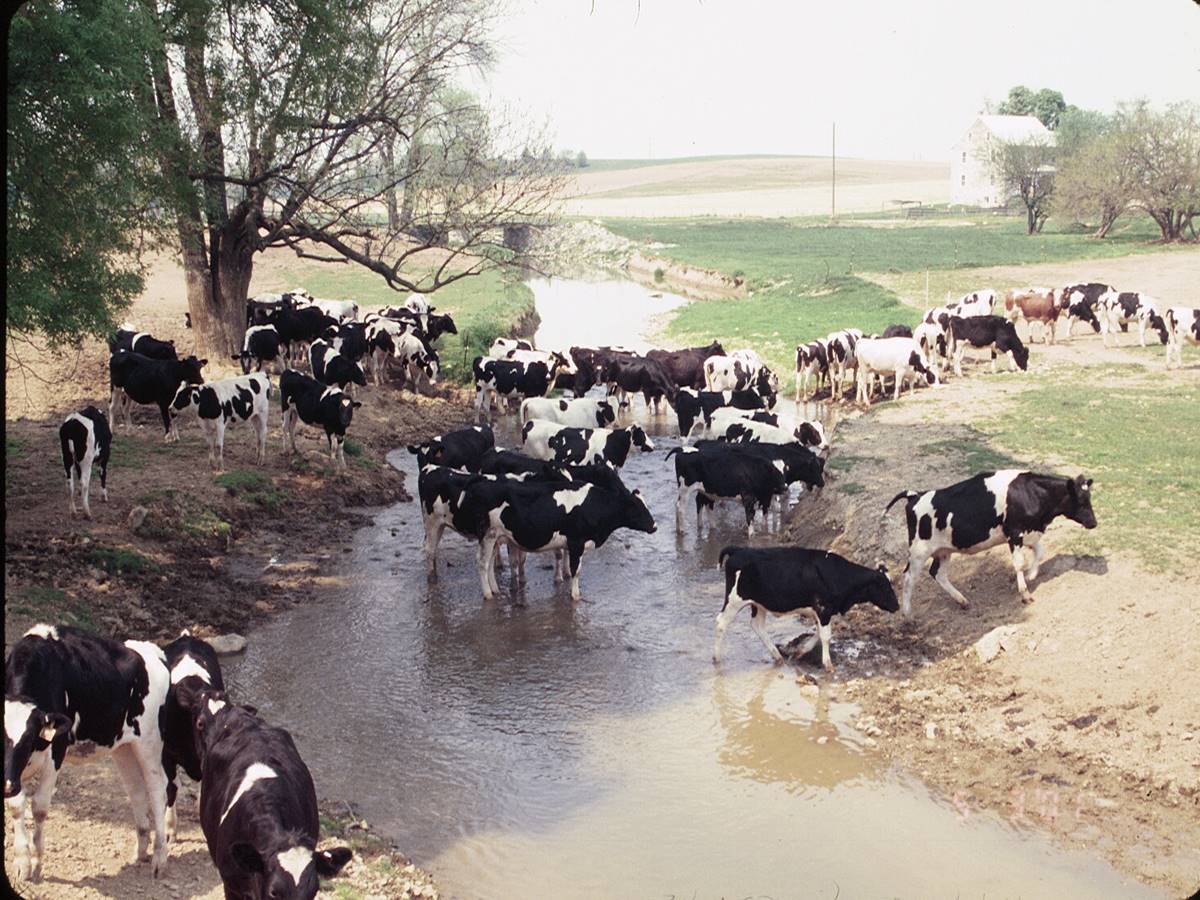 Caption #3: Before: The trampled stream bank led to lots of dirt and pollution in the stream.Landowner Photo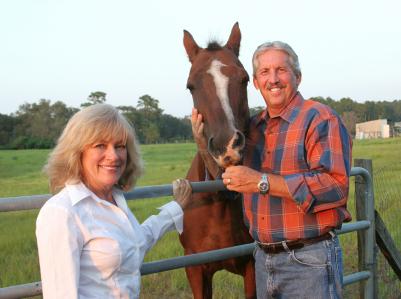 Caption #4: Fred and Nancy Farmer are happy with the results!